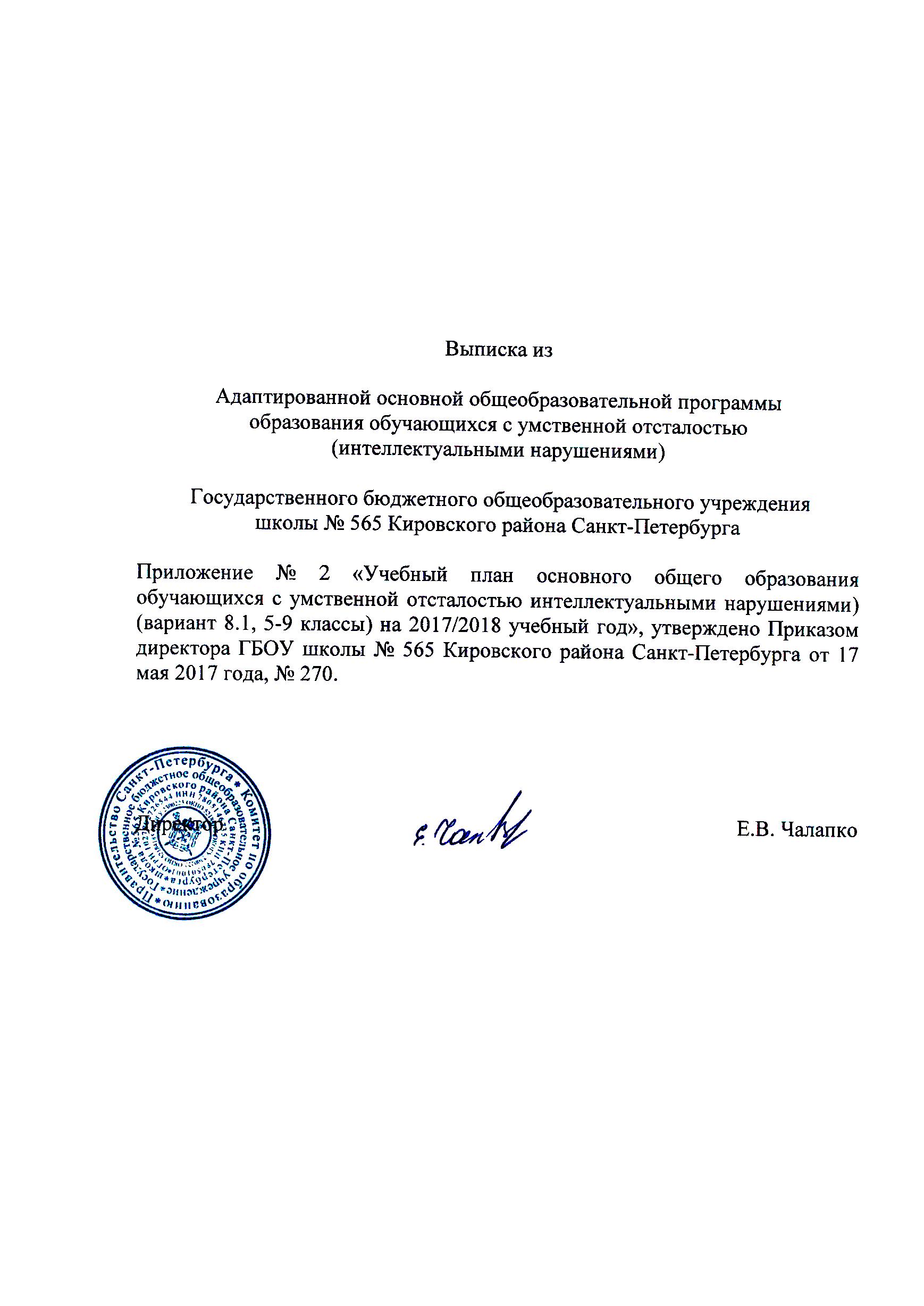 1. Пояснительная записка к учебному плануНормативная базаУчебный план  ГБОУ школы № 565 Кировского района разработан в соответствии с:Федеральным Законом от 29.12.2012 № 273-ФЗ «Об образовании в Российской Федерации»;Инструктивно-методическим письмом «О формировании учебных планов образовательных учреждений Санкт-Петербурга, реализующих адаптированные основные общеобразовательные программы, на 2017/2018 учебный год»;Порядком организации и осуществления образовательной деятельности по основным общеобразовательным программам - образовательным программам начального общего, основного общего и среднего общего образования, утвержденным приказом Министерства образования и науки Российской Федерации от 30.08.2013 № 1015;Распоряжением Комитета по образованию Правительства Санкт-Петербурга Комитет по образованию от 14.03.2017  № 838-р «О формировании календарного учебного графика государственных образовательных учреждений Санкт-Петербурга, реализующих основные общеобразовательные программы, в 2017/2018 учебном году»;СанПиН  2.4.2.3286-15 (федеральная служба по надзору в сфере защиты Прав потребителей и благополучия человека Главный государственный санитарный врач Российской федерации  Постановление от 10 июля 2015 г. N 26 об утверждении СанПиН 2.4.2.3286-15 "Санитарно-эпидемиологические требования к условиям и организации обучения и воспитания в организациях, осуществляющих образовательную деятельность по адаптированным основным общеобразовательным программам для обучающихся с ограниченными возможностями здоровья");Уставом образовательного учреждения.Реализуемые основные общеобразовательные программыОбразовательное учреждение осуществляет реализацию образования по адаптированной образовательной программе основного общего образования для детей с ограниченными возможностями здоровья  (для обучающихся с умственной отсталостью, со сложными дефектами,  с расстройствами аутистического спектра) (5-9 классы для обучающихся с легкой степенью умственной отсталости);Прогнозируемый   педагогический   результат:Повышение качества освоения образовательных программ учащимися с разными уровнями возможностей  за счет создания и использования программно-педагогических средств, цифровых образовательных ресурсов, современных педагогических технологий и совершенствования материально-технической базы учебного процесса.Удовлетворение индивидуальных образовательных потребностей.Усиление социальной защищенности обучающихся.Создание здоровьесозидающей образовательной  среды.Повышение уровня воспитанности учащихся, развитие личностных качеств, способствующих  их успешной социальной реабилитации.Расширение услуг дополнительного образования.Достижение открытости и востребованности школы, повышение ее имиджа, освоение информационного пространства.Повышение квалификации педагогов в области изучения  современных тенденций развития образования и использования новейших технологий обучения, воспитания и развития.Удовлетворенность и психологический комфорт всех участников образовательного процесса.     Цель и задачи школы позволяют прогнозировать получение результата образовательной деятельности, которая обеспечивает адаптацию выпускников данного учреждения в разных жизненных ситуациях, создает базу для успешного обучения в учреждениях начального профессионального образования и для работы в различных сферах.Требования к объему домашних заданийОбъем домашних заданий (по всем предметам) не превышает (в астрономических часах): в 5 классах - 2 ч., в 6 - 8 классах - 2,5 ч., в 9 классах - до 3,5 ч.Аттестация обучающихся	Аттестация обучающихся проводится в рамках учебного года по четвертям как результат освоения адаптированных образовательных программ определенного уровня.Аттестация подразделяется на текущую, промежуточную и итоговую. Промежуточная аттестация учащихся 5-9 классов проводится в рамках учебного года по четвертям.Текущая и промежуточная аттестация:Текущей аттестации подлежат все учащиеся школы. Учащиеся, находящиеся на длительном лечении и обучающиеся в образовательных учреждениях при лечебных учреждениях, аттестуются с учетом отметок, полученных в образовательных учреждениях при лечебных учреждениях.Форму текущей аттестации выбирает учитель в соответствии с адаптированной основной общеобразовательной программой. Избранная форма текущей аттестации указывается учителем в рабочей программе и  электронном журнале.Отметки за работы контрольного характера обязательно выставляются в электронный журнал.Учитель, проверяя и оценивая работы обучающихся, их устные ответы, уровень развития учебных умений и навыков, выставляет отметку в электронный журнал и в дневник обучающегося.Промежуточные итоговые отметки в баллах выставляются обучающимся с легкой степенью умственной отсталости в 5-9 классах за четверть и по окончании учебного года. Аттестация осуществляется  по пятибалльной системе оценивания.Промежуточные (четвертные) отметки выставляются с учетом всех текущих отметок за данный период по предмету.В случае спорных текущих отметок промежуточная отметка выставляется в пользу обучающегося.Итоговая аттестация.	К годовой аттестации допускаются все обучающиеся образовательного учреждения, успешно освоившие адаптированную основную общеобразовательную программу.Годовая аттестация включает в себя: контрольные работы по русскому языку и математике    в 5 - 9 классах для учащихся с легкой умственной отсталостью;устный опрос, тестовые задания  и другие формы итогового   контроля по предметам для всех обучающихся.Итоговая аттестация включает в себя: собеседование, опрос по билетам, выполнение практического задания, защита проекта по технологии для учащихся с легкой умственной отсталостью (итоговая аттестация проводится в 9 классах и  является обязательной).Максимально допустимое количество часов при 5-ти дневной учебной неделе:Специальные условия обучения и воспитания детей с ограниченными возможностями здоровья включают:обеспечение равных и разных стартовых возможностей для всех обучающихся;создание предметно-развивающей среды, предусматривающей специфические условия для детей с ограниченными возможностями здоровья коррекционного образовательного учреждения для реализации программы с учетом их физических и (или) психофизических особенностей;использование специальных образовательных программ и методов обучения и воспитания, специальных учебников, учебных пособий и дидактических материалов, технических средств обучения коллективного и индивидуального пользования; организация  регулярного мониторинга по изучению запросов, потребностей и возможностей всех участников образовательного процесса;взаимодействие в разработке и реализации коррекционных мероприятий учителей, специалистов в области коррекционной педагогики, медицинских работников образовательного учреждения и других организаций, специализирующихся в области семьи и других институтов общества, которое должно обеспечиваться в единстве урочной, внеурочной и внешкольной деятельности.К особым образовательным потребностям, являющимся общими для всех обучающихся с умственной отсталостью (интеллектуальными нарушениями), относятся:раннее получение специальной помощи средствами образования;обязательность непрерывности коррекционно-развивающего процесса, реализуемого как через содержание предметных областей, так и в процессе коррекционной работы;научный, практико-ориентированный, действенный характер содержания образования;доступность содержания познавательных задач, реализуемых в процессе образования;удлинение сроков получения образования;систематическая актуализация сформированных у обучающихся знаний и умений;специальное обучение их «переносу» с учетом изменяющихся условий учебных, познавательных, трудовых и других ситуаций;обеспечение особой пространственной и временной организации общеобразовательной среды с учетом функционального состояния центральной нервной системы и нейродинамики психических процессов обучающихся с умственной отсталостью (интеллектуальными нарушениями);использование преимущественно позитивных средств стимуляции деятельности и поведения обучающихся, демонстрирующих доброжелательное и уважительное отношение к ним;развитие мотивации и интереса к познанию окружающего мира с учетом возрастных и индивидуальных особенностей обучающегося к обучению и социальному взаимодействию со средой;стимуляция познавательной активности, формирование позитивного отношения к окружающему миру.2. Структура учебного плана для обучающихся с легкой степенью умственной отсталости (I вариант)5-9 классыСтруктура учебного плана включает учебные предметы, относящиеся к федеральному компоненту, региональному компоненту и компоненту образовательного учреждения.Обучение в основной  школе (5-9 классы)  ведется по  адаптированной основной общеобразовательной программе ГБСКОУ № 565, утвержденной в 2014 году.     	 В 5-9 классах для учащихся с легкой степенью умственной отсталости к учебным предметам    федерального компонента учебного плана отнесены: Русский язык, Чтение, Математика, История, Обществознание, Природоведение, Биология, География, Музыка, Изобразительное искусство, Технология (трудовое обучение), Физическая культура, Социально-бытовая ориентировка.    	 К учебным предметам регионального компонента и компонента образовательной организации отнесены: в 5-9 классах -  История и культура Санкт-Петербург,                            Основы безопасности жизнедеятельности;    	Задача общеобразовательных предметов и трудового обучения заключается в обеспечении учащимся уровня знаний, умений и навыков, которые необходимы для успешной социальной адаптации.   	Обучение общеобразовательным предметам имеет практическую направленность, принцип коррекции является ведущим, учитывается воспитывающая роль обучения, необходимость формирования  черт характера и всей личности в целом, которые должны помочь выпускникам стать полезными членами общества.    	 Русский язык как учебный предмет является ведущим, т.к.  от его усвоения во многом зависит успешность всего школьного обучения, задача обучения русскому языку и чтению - научить школьников правильно и осмысленно читать доступный их пониманию текст, выработать элементарные навыки грамотного письма, повысить уровень общего и речевого развития учащихся, научить  последовательно и правильно излагать свои мысли в устной и письменной форме.   	Расширение разговорной, литературной, деловой, книжной (научной) лексики на уроках русского языка и чтения позволит учащимся приблизить обучающихся к знаниям о культуре, истории, освоению нравственных норм социального поведения на образцах доступных литературных жанров.Математика представлена элементарной математикой и в ее структуре - геометрическими понятиями, математика имеет выраженную практическую направленность с целью обеспечения жизненно важных умений обучающихся по ведению домашнего хозяйства, их деятельности в доступных профилях по труду. Математика вносит существенный вклад в развитие и коррекцию мышления и речи, она значительно         продвигает большую часть обучающихся на пути освоения ими элементов логического мышления. Математические знания реализуются и при изучении других дисциплин: трудового обучения, истории, географии, естествознания и др.Курсы История и Обществознание  формируют систему знаний о самых значительных событиях, становлении и развитии основ Российской государственности с древнейших времен до  новейшей истории. Нарушение сложных форм познавательной деятельности при умственной отсталости не позволяет выстраивать курс истории на основе развернутых хронологических сведений, поэтому он представлен наиболее яркими ключевыми эволюциями России как государства, явлениями, обогатившими науку, производство, культуру, общественный уклад.Предмет Природоведение реализуется в 5 классе,  Биология - с 6 по 9 классы. Естественнонаучное образование обучающихся с умственной отсталостью строится на основе психологических особенностей восприятия и анализа окружающего мира. Естественноведческие знания помогают осмыслить единство свойств живой и неживой природы, формируют у обучающихся практические навыки взаимодействия с объектами природы, ее явлениями. Раздел «Человек» позволяет изучить не только строение, функции органов человека, но прежде всего - вопросы профилактики различных заболеваний. Знания о социальной сущности человека учитывают и дополняют представления обучающихся о себе как о живом организме, помогают ориентироваться в сложных межполовых и межролевых отношениях, возникающих между людьми, что особенно важно для самостоятельной жизни после окончания школы.География включает физическую географию России и зарубежья и позволяет на основе межпредметных связей сформировать  доступные представления о физической, социально-экономической географии, ее природных и климатических ресурсах, влияющих на образ жизни, хозяйственную деятельность человека на земле. Особое место в курсе географии отводится изучению родного края (Санкт-Петербурга и Ленинградской области), природоохранной деятельности, что существенно дополняет систему воспитательной работы по гражданскому, нравственно-эстетическому воспитанию.Обучение Изобразительному искусству и Музыке предполагает овладение школьниками элементарными основами этих видов деятельности - навыками рисования,  слушания музыки и пения. В процессе занятий по этим предметам осуществляется всестороннее развитие, обучение и воспитание детей: сенсорное, умственное, эстетическое, нравственное, трудовое. Коррекционная направленность уроков - обязательное условие учебного процесса.Наибольший объем в учебном плане отводится Технологии (трудовому обучению).В 5-9 классах ведется обучение по следующим профилям: швейное дело, столярное дело, слесарное дело и малярное дело.С 5 класса начинается обучение на базе школьных мастерских.  Учащиеся делятся на две группы. Комплектование групп осуществляется с учетом интеллектуальных, психофизических особенностей учащихся и рекомендаций школьной ППМС службы сопровождения образовательного процесса.Основные задачи на данном этапе:формирование положительного отношения к трудовому обучению, к обучению по выбранной специальности;создание условий, позволяющих каждому ученику более полно  раскрыть свои возможности; ведение направленного наблюдения учителями, психологами, врачами с целью уточнения информации о способностях ученика к овладению выбранной специальностью;Все изделия, которые выполняют учащиеся, носят практический характер и используются в повседневной жизни.В 6-9 классах основным является:Обучение производственным операциям на несложном оборудовании;Подготовка к самостоятельной работе в трудовом коллективе;Проведение планомерной систематической работы по профессиональной ориентации;Обучение продуктивным способам коммуникации.По окончании 9 класса проводится итоговая аттестация по трудовому обучению.Предмет Физическая культура направлен на коррекцию психофизического развития учащихся, выполняет общеобразовательную функцию, включая элементы спортивной подготовки. На уроках физической культуры укрепляется здоровье школьников, закаливается организм, формируется правильная осанка, совершенствуются двигательные качества, воспитываются гигиенические навыки, физическая работоспособность.Социально-бытовая ориентировка (СБО) обеспечивает возможность систематизировано формировать и совершенствовать у детей необходимые им навыки самообслуживания, ведения домашнего хозяйства, ориентировки в окружающем. Большое значение имеют разделы, направленные на формирование умений пользоваться услугами предприятий службы быта, торговли, связи, транспорта, медицинской  помощи. Уроки СБО способствуют усвоению морально-этических норм поведения, выработке навыков общения, развитию художественного вкуса.Для занятий  по  Технологии и СБО обучающиеся 5 - 9 классов делятся  на  2  группы.  Комплектование групп   осуществляется   с учетом  интеллектуальных,  психофизических особенностей обучающихся и рекомендаций врача.История и культура Санкт-Петербурга - предмет, изучение которого является одним из важнейших средств коррекции познавательной деятельности, эмоционально-волевой сферы учащихся с нарушением интеллекта. Введение данного предмета в региональный компонент учебного плана в 5-9 классах обусловлено наличием программы «История и культура Санкт-Петербурга», утвержденной в СПб АППО в 2014 году.Предмет Основы безопасности жизнедеятельности (ОБЖ) относится к предметам регионального компонента. Необходимость его введения объясняется тем, что ОБЖ - это предмет, на котором осуществляется практическая подготовка учащихся к самостоятельной жизни, формирование у них знаний и умений, способствующих социальной адаптации, повышению общего уровня интеллектуального развития.  Программа «ОБЖ» принята педагогическим советом ГБСКОУ № 565 и согласована с кафедрой коррекционной педагогики СПб АППО.Учебный план для детей с легкой степенью умственной отсталости (I вариант) разработан на основе федерального базисного учебного плана, утвержденного приказом Министерства образования Российской Федерации от 10.04.2002 № 29/2065-п «Об утверждении учебных планов специальных (коррекционных) образовательных учреждений для обучающихся, воспитанников с отклонениями в развитии».Годовой учебный план начального общего образования ГБОУ школы № 565для обучающихся с легкой степенью умственной отсталости (I вариант)Недельный учебный план начального общего образования ГБОУ школы № 565для обучающихся с легкой степенью умственной отсталости (I вариант)Система коррекционно-развивающей работы(школьный компонент)Цель коррекционно-развивающей работы – коррекция недостатков познавательной и эмоционально-личностной сферы обучающихся с ограниченными возможностями здоровья.Задачи, решаемые на коррекционно-развивающих занятиях: создание условий для развития сохранных функций; формирование положительной мотивации к обучению; повышение уровня общего развития, восполнение пробелов предшествующего развития и обучения; коррекция отклонений в развитии познавательной и эмоционально-личностной сферы; формирование механизмов волевой регуляции в процессе осуществления заданной деятельности; воспитание умения общаться, развитие коммуникативных навыков.Занятия строятся с учетом основных принципов коррекционно-развивающего обучения:Принцип системности коррекционных (исправление или сглаживание отклонений и нарушений развития, преодоление трудностей развития), профилактических (предупреждение отклонений и трудностей в развитии) и развивающих (стимулирование, обогащение содержания развития, опора на зону ближайшего развития) задач.Принцип единства диагностики и коррекции реализуется в двух аспектах.Началу коррекционной работы должен предшествовать этап комплексного диагностического обследования, позволяющий выявить характер и интенсивность трудностей развития, сделать заключение об их возможных причинах и на основании этого заключения строить коррекционную работу, исходя из ближайшего прогноза развития (совместно с психологом). Реализация коррекционно-развивающей работы требует от педагога постоянного контроля динамики изменений личности, поведения и деятельности, эмоциональных состояний, чувств и переживаний ребенка. Такой контроль позволяет вовремя вносить коррективы в коррекционно-развивающую работу.Деятельностный принцип коррекции определяет тактику проведения коррекционной работы через активизацию деятельности каждого ученика, в ходе которой создается необходимая основа для позитивных сдвигов в развитии личности ребенка.Учет индивидуальных особенностей личности позволяет наметить программу оптимизации в пределах психофизических особенностей каждого ребенка. Коррекционная работа должна создавать оптимальные возможности для индивидуализации развития.Принцип динамичности восприятия заключается в разработке таких заданий, при решении которых возникают какие-либо препятствия. Их преодоление  способствует развитию учащихся, раскрытию возможностей и способностей. Каждое задание должно проходить ряд этапов от простого к сложному. Уровень сложности должен быть доступен конкретному ребенку. Это позволяет поддерживать интерес к работе и дает возможность испытать радость преодоления трудностей.Принцип продуктивной обработки информации заключается в организации обучения таким образом, чтобы у учащихся развивался навык переноса обработки информации, следовательно - механизм самостоятельного поиска, выбора и принятия решения.Принцип учета эмоциональной окрашенности материала предполагает, чтобы игры, задания и упражнения создавали благоприятный, эмоциональный фон, стимулировали положительные эмоции.Коррекционная работа осуществляется в рамках целостного подхода к воспитанию и развитию ребенка. Планируется не столько достижение отдельного результата, сколько создание условий для  развития ребенка.При организации коррекционных занятий следует исходить из возможностей ребенка – задание должно лежать в зоне умеренной трудности, но быть доступным, так как на первых этапах коррекционной работы необходимо обеспечить ученику субъективное переживание успеха на фоне определенной затраты усилий. В дальнейшем трудность задания следует увеличивать пропорционально возрастающим возможностям ребенка. В зависимости от соматического и психофизического состояния учащимся назначается комплекс коррекционно-профилактических и оздоровительных мероприятий:Ритмика;Коррекционно-развивающие занятия;Культура общения;Основы компьютерной грамотности;Охрана природы и здоровья человека;Логопедические занятия;Занятия с педагогом-психологом;Лечебно-оздоровительный массаж.Занятия в  системе коррекционно-развивающей работы проводятся фронтально, индивидуально или малыми группами.  Группы формируются по однородности психофизических, речевых нарушений. На индивидуальные и групповые коррекционные занятия отводится 15-20 минут учебного времени на одного ученика, в том числе на класс.Занятия  не являются обязательными для посещения всеми учащимися, проводятся как параллельно с основными занятиями учебного плана, так и во вторую половину дня после часового  и более перерыва. Приоритетными направлениями работы в коррекционно-развивающей области являются:развитие основных мыслительных операций;  повышение уровня общего развития школьников и коррекция индивидуальных отклонений (нарушений) в развитии;расширение представлений об окружающем мире и обогащение словаря.укрепление и охрана здоровья, физическое развитие ребенка;формирование и развитие коммуникативной и когнитивной функции речи;формирование и развитие продуктивных видов деятельности, социального поведения, коммуникативных умений;расширение социальных контактов с целью формирования навыков социального общежития, нравственного поведения, знаний о себе, о других людях;коррекция индивидуальных сторон психической деятельности.РитмикаЗанятия ритмикой в ГБОУ школе № 565 обусловлено необходимостью осуществления коррекции недостатков психического и физического развития умственно отсталых детей средствами музыкально-ритмической деятельности. Занятия  проводятся  в 5 классах. Цель курса заключается в укреплении здоровья, коррекции недостатков психомоторной и эмоционально-волевой сфер, в развитии общей моторики, в привитии навыков здорового образа жизни.Коррекционно-развивающие занятия    Коррекционно-развивающее занятия направлены на поддержание интереса к обучению, выработку положительной мотивации, формирование нравственной и волевой готовности к обучению в школе, а также коррекцию имеющихся нарушений психофизического развития и устранению имеющиеся пробелов в знаниях.Систематическая правильно организованная коррекционная работа может быть эффективна, поэтому целесообразно проводить ее в форме развивающих игр, которые способствуют активизации психических процессов, развитию умственных способностей, тренировке памяти и мышления, зрительного восприятия и пространственной ориентировки, внимания, коррекции моторики мелких мышц рук.Культура общения Дети с умственной отсталостью плохо приспосабливаются к   окружающему миру, с трудом усваивают общепринятые нормы поведения, овладевают навыками общения. Нарушения в интеллектуальном, эмоционально-волевом развитии, неспособность к адекватным формам общения приводят  к тому, что дети не могут правильно ориентироваться в жизненных ситуациях. Цель курса - коррекция личности ребенка с проблемами в развитии, социальная адаптация его в современном обществе сверстников  и взрослых людей, необходимость формирования не столько знаний о разных сферах жизнедеятельности, сколько умений адекватно действовать, вести себя в конкретных жизненных ситуациях.Курс  Основы компьютерной грамотности для учащихся с легкой умственной отсталостью дает целенаправленную подготовку обучающихся к использованию информационных и коммуникативных технологий в жизни.Охрана природы и здоровья человека Изучение данной программы направлено на углубление знаний краеведческого характера, изучение биологии и экологии растений и животных родного края.Целью изучения данной программы в 8-9 классах является создание условий для формирования экологической культуры обучающихся, вовлечение обучающихся в практическую деятельность по охране окружающей среды.Целью Логопедических занятий является оказание необходимой логопедической помощи обучающимся с ограниченными возможностями здоровья. Основными задачами, которые решает учитель-логопед в своей работе являются:формирование и развитие фонематического слуха у детей с нарушениями речи;коррекция нарушений звукопроизношения;своевременное предупреждение и преодоление трудностей речевого развития;привитие детям навыков коммуникативного общения;просветительская и консультативная работа педагогов государственного образовательного учреждения по формированию речевого развития детей.Занятия с педагогом-психологомКоррекционно-развивающая работа педагога-психолога с обучающимися ориентирована на познавательную, эмоционально-личностную и социальную сферу жизни и самосознание детей.Педагогом-психологом  составляются и апробируются коррекционные программы, включающие в себя следующие блоки: коррекция сенсорно-перцептивной и познавательной деятельности, эмоционального развития ребенка в целом, поведения детей и подростков, личностного развития в целом и отдельных его аспектов. Лечебно-оздоровительный массаж.Лечебный массаж является эффективным методом лечения разнообразных травм и заболеваний. Различают следующие его разновидности: классический;сегментарно-рефлекторный;соединительнотканный;периостальный;точечный;аппаратный.	Система коррекционно-развивающей работы является неотъемлемой частью адаптированной основной общеобразовательной программы ГБСКОУ № 565, утвержденной в 2014 году и обеспечивает: выявление особых образовательных потребностей обучающихся с умственной отсталостью, обусловленных недостатками в их физическом и (или) психическом развитии; осуществление индивидуально ориентированной психолого-медико-педагогической помощи детям с умственной отсталостью с учетом особенностей психофизического развития и индивидуальных возможностей обучающихся.Годовой учебный план ГБОУ школы № 565для обучающихся с легкой степенью умственной отсталости (I вариант)на 2017-2018 учебный годНедельный учебный план ГБОУ школы № 565для обучающихся с легкой степенью умственной отсталости (I вариант)на 2017-2018 учебный годКлассы56789Часы29 ч30 ч32 ч33 ч33 чУчебные предметыКоличество часов в годКоличество часов в годКоличество часов в годКоличество часов в годКоличество часов в годКоличество часов в годКоличество часов в годУчебные предметыVVIVIIVIIIIXВсего Русский язык170136136136102680680Чтение136136102102102578578Математика170170170170136816816История343434102102Обществознание34346868Природоведение343434География68683434204204Биология68683434204204Музыка343434Изобразительное искусство343434Технология20420427234040814281428Физическая культура102102102102102510510Социально-бытовая ориентировка3468686868306306Итого:91895210201054105449984998Региональный компонент и компонент образовательного учреждения
при 5-дневной учебной неделеРегиональный компонент и компонент образовательного учреждения
при 5-дневной учебной неделеРегиональный компонент и компонент образовательного учреждения
при 5-дневной учебной неделеРегиональный компонент и компонент образовательного учреждения
при 5-дневной учебной неделеРегиональный компонент и компонент образовательного учреждения
при 5-дневной учебной неделеРегиональный компонент и компонент образовательного учреждения
при 5-дневной учебной неделеРегиональный компонент и компонент образовательного учреждения
при 5-дневной учебной неделеРегиональный компонент и компонент образовательного учреждения
при 5-дневной учебной неделеИстория и культура Санкт-Петербурга3434343434170170Основы безопасности жизнедеятельности3434343434170170Предельно допустимая учебная нагрузка при 5-дневной учебной неделе 986102010881122112253385338Учебные предметыКоличество часов в неделюКоличество часов в неделюКоличество часов в неделюКоличество часов в неделюКоличество часов в неделюУчебные предметыVVIVIIVIIIIXРусский язык54443Чтение44333Математика55554История111Обществознание11Природоведение1География2211Биология2211Музыка1Изобразительное искусство1Технология6681012Физическая культура33333Социально-бытовая ориентировка12222Итого:2728303131Региональный компонент и компонент образовательного учреждения
при 5-дневной учебной неделеРегиональный компонент и компонент образовательного учреждения
при 5-дневной учебной неделеРегиональный компонент и компонент образовательного учреждения
при 5-дневной учебной неделеРегиональный компонент и компонент образовательного учреждения
при 5-дневной учебной неделеРегиональный компонент и компонент образовательного учреждения
при 5-дневной учебной неделеРегиональный компонент и компонент образовательного учреждения
при 5-дневной учебной неделеИстория и культура Санкт-Петербурга11111Основы безопасности жизнедеятельности11111Предельно допустимая учебная нагрузка при 5-дневной учебной неделе 2930323333Коррекционно-развивающие занятияКоличество часов в годКоличество часов в годКоличество часов в годКоличество часов в годКоличество часов в годКоррекционно-развивающие занятияVVIVIIVIIIIXвсегоРитмика3434Коррекционно-развивающие занятия6868683434272Охрана природы и здоровья человека343468Культура общения3434343434170Основы компьютерной грамотности3434343434170Итого170136136136136714Коррекционно-развивающие занятияКоличество часов в неделюКоличество часов в неделюКоличество часов в неделюКоличество часов в неделюКоличество часов в неделюКоррекционно-развивающие занятияVVIVIIVIIIIXвсегоРитмика1 1Коррекционно-развивающие занятия222118Охрана природы и здоровья человека112Культура общения111115Основы компьютерной грамотности111115Итого5444421